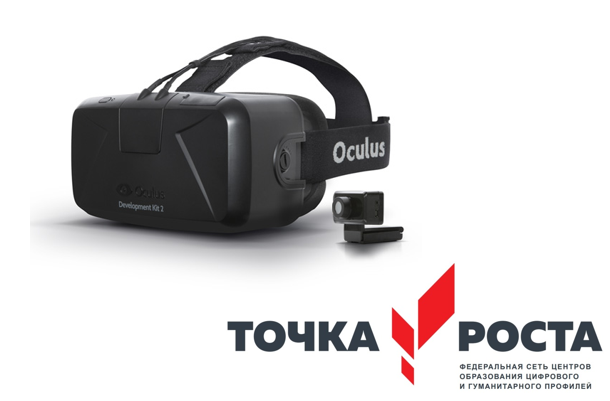                                                                                          Утверждаю:                                                                   Директор МКОУ «Дружбинская СОШ»                                                                       _________________Гасаналиев И.Г	                        Общеобразовательная общеразвивающая 		                        программа технической направленности	       «Разработка приложений виртуальной и                            дополненной реальности: 3D-моделирование и программирование»Целевая аудитория: обучающиеся 7 классаСрок реализации: 68 часов                                                                                                                                                                           Составитель: Байрамбекова У.Н.ПОЯСНИТЕЛЬНАЯ ЗАПИСКА.		Настоящая программа по технологии для 7 класса создана на основе федерального компонента государственного стандарта основного общего образования Распоряжения Министерства просвещения РФ №P-23 от 1 марта 2019 года "«Об утверждении методических рекомендаций по созданию мест для реализации основных идополнительных общеобразовательных программ цифрового, естественнонаучного, технического и гуманитарного профилей в образовательных организациях, расположенных в сельской местности и малых городах, и дистанционных программ обучения определенных категорий обучающихся, в том числе на базе сетевого взаимодействия»" и  авторской программы для 7 класса «Промышленный дизайн. Проектирование материальной среды. VR/AR», авторы: Саакян С.Г., Рыжов М.В., Кузнецова И.А.	В учебном плане на изучение технологии в 7 класса предусмотрено 68 часов.Актуальность: дизайн является одной из основных сфер творческой деятельности человека, направленной на проектирование материальной среды. В современном мире дизайн охватывает практически все сферы жизни. В связи с этим всё больше возрастает потребность в высококвалифицированных трудовых ресурсах в области промышленного (индустриального) дизайна. Виртуальная и дополненная реальности — особые технологические направления, тесно связанные с другими. Эти технологии включены в список ключевых и оказывают существенное влияние на развитие рынков. Практически для каждой перспективной позиции будущего крайне полезны будут знания из области 3D-моделирования, основ программирования, компьютерного зрения и т. п. Согласно многочисленным исследованиям, VR/AR-рынок развивается по экспоненте — соответственно, ему необходимы компетентные специалисты. В ходе практических занятий по программе вводного модуля обучающиеся познакомятся с виртуальной, дополненной и смешанной реальностями, поймут их особенности и возможности, выявят возможные способы применения, а также определят наиболее интересные направления для дальнейшего углубления, параллельно развивая навыки дизайн-мышления, дизайн-анализа и способность создавать новое и востребованное.Программа учебного курса «Промышленный дизайн. VR/AR» направлена на междисциплинарную проектно-художественную деятельность с интегрированием естественнонаучных, технических, гуманитарных знаний, а также на развитие инженерного и художественного мышления обучающегося.	Учебный курс «Промышленный дизайн. VR/AR» фокусируется на приобретении обучающимися практических навыков в области определения потребительской ниши товаров, прогнозирования запросов потребителей, создания инновационной продукции, проектирования технологичного изделия.	В программу учебного курса заложена работа над проектами, где обучающиеся смогут попробовать себя в роли концептуалиста, стилиста, конструктора, дизайн-менеджера. В процессе разработки проекта обучающиеся коллективно обсуждают идеи решения поставленной задачи, далее осуществляют концептуальную проработку, эскизирование, макетирование, трёхмерное моделирование, визуализацию, конструирование, прототипирование, испытание полученной модели, оценку работоспособности созданной модели. В процессе обучения производится акцент на составление технических текстов, а также на навыки устной и письменной коммуникации и командной работы. Учебный курс «Промышленный дизайн. VR/AR» представляет собой самостоятельный модуль, изучаемый в течение учебного года параллельно с освоением программ основного общего образования в предметных областях «Математика», «Информатика», «Физика», «Изобразительное искусство», «Технология», «Русский язык». Курс «Промышленный дизайн. VR/AR» предполагает возможность участия обучающихся в соревнованиях, олимпиадах и конкурсах. Предполагается, что обучающиеся овладеют навыками в области дизайн-эскизирования, трёхмерного компьютерного моделирования. Синергия методов и технологий, используемых в направлении «Разработка приложений виртуальной и дополненной реальности», даст обучающемуся уникальные метапредметные компетенции, которые будут полезны в сфере проектирования, моделирования объектов и процессов, разработки приложений и др. Программа даёт необходимые компетенции для дальнейшего углублённого освоения дизайнерских навыков и методик проектирования. Основными направлениями в изучении технологий виртуальной и дополненной реальности, с которыми познакомятся обучающиеся в рамках модуля, станут начальные знания о разработке приложений для различных устройств, основы компьютерного зрения, базовые понятия 3D-моделирования. Через знакомство с технологиями создания собственных устройств и разработки приложений будут развиваться исследовательские, инженерные и проекты компетенции. Освоение этих технологий подразумевает получение ряда базовых компетенций, владение которыми критически необходим любому специалисту на конкурентном рынке труда в ST AM-профессия .  	Цель программы: освоение обучающимися спектра Hard- и Soft-компетенций на предмете промышленного дизайна и VR\AR технологиями через использование кейс-технологий.Задачи программы:обучающие:объяснить базовые понятия сферы промышленного дизайна, ключевые особенности методов дизайн-проектирования, дизайн-аналитики, генерации идей;сформировать базовые навыки ручного макетирования и прототипирования;сформировать базовые навыки работы в программах трёхмерного моделирования;сформировать базовые навыки создания презентаций;сформировать базовые навыки дизайн-скетчинга;привить навыки проектной деятельности, в том числе использование инструментов планирования.объяснить базовые понятия сферы разработки приложений виртуальной и дополненной реальности: ключевые особенности технологий и их различия между собой, панорамное фото и видео, трекинг реальных объектов, интерфейс, полигональное моделирование;сформировать навыки выполнения технологической цепочки разработки приложений для мобильных устройств и/или персональных компьютеров с использованием специальных программных средразвивающие:формировать 4K-компетенции (критическое мышление, креативное мышление, коммуникация, кооперация);способствовать расширению словарного запаса;способствовать развитию памяти, внимания, технического мышления, изобретательности;способствовать формированию интереса к знаниям;способствовать формированию умения практического применения полученных знаний;сформировать умение формулировать, аргументировать и отстаивать своё мнение;сформировать умение выступать публично с докладами, презентациями и т. п.на протяжении всех занятий формировать 4K-компетенции (критическое мышление, креативное мышление, коммуникация, кооперация); воспитательные:воспитывать аккуратность и дисциплинированность при выполнении работы;способствовать формированию положительной мотивации к трудовой деятельности;способствовать формированию опыта совместного и индивидуального творчества при выполнении командных заданий;воспитывать трудолюбие, уважение к труду;формировать чувство коллективизма и взаимопомощи;воспитывать чувство патриотизма, гражданственности, гордости за отечественные достижения в промышленном дизайне.  2. ПЛАНИРУЕМЫЕ РЕЗУЛЬТАТЫ ИЗУЧЕНИЯ УЧЕБНОГО ПРЕДМЕТА, КУРСА критическое отношение к информации и избирательность её восприятия;осмысление мотивов своих действий при выполнении заданий;развитие любознательности, сообразительности при выполнении разнообразных заданий проблемного и эвристического характера;развитие внимательности, настойчивости, целеустремлённости, умения преодолевать трудности;развитие самостоятельности суждений, независимости и нестандартности мышления;освоение социальных норм, правил поведения, ролей и форм социальной жизни в группах и сообществах;формирование коммуникативной компетентности в общении и сотрудничестве с другими обучающимися.Метапредметные результатыРегулятивные универсальные учебные действия:умение принимать и сохранять учебную задачу;умение планировать последовательность шагов алгоритма для достижения цели;умение ставить цель (создание творческой работы), планировать достижение этой цели;умение осуществлять итоговый и пошаговый контроль по результату;способность адекватно воспринимать оценку наставника и других обучающихся;умение различать способ и результат действия;умение вносить коррективы в действия в случае расхождения результата решения задачи на основе её оценки и учёта характера сделанных ошибок;умение в сотрудничестве ставить новые учебные задачи;способность проявлять познавательную инициативу в учебном сотрудничестве;умение осваивать способы решения проблем творческого характера в жизненных ситуациях;умение оценивать получающийся творческий продукт и соотносить его с изначальным замыслом, выполнять по необходимости коррекции либо продукта, либо замысла.Познавательные универсальные учебные действия:умение осуществлять поиск информации в индивидуальных информационных архивах обучающегося, информационной среде образовательного учреждения, федеральных хранилищах информационных образовательных ресурсов;умение использовать средства информационных и коммуникационных технологий для решения коммуникативных, познавательных и творческих задач;умение ориентироваться в разнообразии способов решения задач;умение осуществлять анализ объектов с выделением существенных и несущественных признаков;умение проводить сравнение, классификацию по заданным критериям;умение строить логические рассуждения в форме связи простых суждений об объекте;умение устанавливать аналогии, причинно-следственные связи;умение моделировать, преобразовывать объект из чувственной формы в модель, где выделены существенные характеристики объекта (пространственно-графическая или знаковосимволическая);умение синтезировать, составлять целое из частей, в том числе самостоятельно достраивать с восполнением недостающих компонентов. Кейс 1. «Объект из будущего»Знакомство с методикой генерирования идей с помощью карты ассоциаций. Применение методики на практике. Генерирование оригинальной идеи проекта.Формирование команд. Построение карты ассоциаций на основе социального и технологического прогнозов будущего. Формирование идей на базе многоуровневых ассоциаций. Проверка идей с помощью сценариев развития и «линз» (экономической, технологической, социально-политической и экологической). Презентация идеи продукта группой.Изучение основ скетчинга: инструментарий, постановка руки, понятие перспективы, построение простых геометрических тел. Фиксация идеи проекта в технике скетчинга. Презентация идеи продукта группой.Создание макета из бумаги, картона и ненужных предметов. Упаковка объекта, имитация готового к продаже товара. Презентация проектов по группам.Изучение основ скетчинга: понятие света и тени; техника передачи объёма. Создание подробного эскиза проектной разработки в технике скетчинга.Примечание: при наличии оборудования можно изучать технику маркерного или цифрового скетча.Кейс 2. «Пенал»Понятие функционального назначения промышленных изделий. Связь функции и формы в промышленном дизайне. Анализ формообразования (на примере школьного пенала). Развитие критического мышления, выявление неудобств в пользовании промышленными изделиями. Генерирование идей по улучшению промышленного изделия. Изучение основ макетирования из бумаги и картона. Представление идеи проекта в эскизах и макетах.Формирование команд. Анализ формообразования промышленного изделия на примере школьного пенала. Сравнение разных типов пеналов (для сравнения используются пеналы обучающихся), выявление связи функции и формы.Выполнение натурных зарисовок пенала в технике скетчинга.Выявление неудобств в пользовании пеналом. Генерирование идей по улучшению объекта. Фиксация идей в эскизах и плоских макетах.Создание действующего прототипа пенала из бумаги и картона, имеющего принципиальные отличия от существующего аналога.Испытание прототипа. Внесение изменений в макет. Презентация проекта перед аудиторией.Кейс 3. «Космическая станция»Знакомство с объёмно-пространственной композицией на примере создания трёхмерной модели космической станции.Понятие объёмно-пространственной композиции в промышленном дизайне на примере космической станции. Изучение модульного устройства космической станции, функционального назначения модулей.Основы 3D-моделирования: знакомство с интерфейсом программы Fusion 360, освоение проекций и видов, изучение набора команд и инструментов.Создание трёхмерной модели космической станции в программе Fusion 360.Изучение основ визуализации в программе Fusion 360, настройки параметров сцены. Визуализация трёхмерной модели космической станции.Кейс 4. «Как это устроено?»Изучение функции, формы, эргономики, материала, технологии изготовления, принципа функционирования промышленного изделия.Формирование команд. Выбор промышленного изделия для дальнейшего изучения. Анализ формообразования и эргономики промышленного изделия.Изучение принципа функционирования промышленного изделия. Разбор промышленного изделия на отдельные детали и составные элементы. Изучение внутреннего устройства.Подробная фотофиксация деталей и элементов промышленного изделия.Подготовка материалов для презентации проекта (фото- и видеоматериалы).Создание презентации. Презентация результатов исследования перед аудиторией.Кейс 5. «Механическое устройство»Изучение на практике и сравнительная аналитика механизмов набора LEGO Education «Технология и физика». Проектирование объекта, решающего насущную проблему, на основе одного или нескольких изученных механизмов.Введение: демонстрация и диалог на тему устройства различных механизмов и их применения в жизнедеятельности человека.Сборка выбранного на прошлом занятии механизма с использованием инструкции из набора и при минимальной помощи наставника.Демонстрация работы собранных механизмов и комментарии принципа их работы. Сессия вопросов-ответов, комментарии наставника.Введение в метод мозгового штурма. Сессия мозгового штурма с генерацией идей устройств, решающих насущную проблему, в основе которых лежит принцип работы выбранного механизма.Отбираем идеи, фиксируем в ручных эскизах.3D-моделирование объекта во Fusion 360.3D-моделирование объекта во Fusion 360, сборка материалов для презентации.Выбор и присвоение модели материалов. Настройка сцены.Рендеринг.Сборка презентации в Readymag, подготовка защиты.Защита командами проектов.                                ТЕМАТИЧЕСКОЕ ПЛАНИРОВАНИЕ №Количество часовКоличество часовКоличество часовКоличество часовКоличество часовФормып/пНазвание раздела, темыНазвание раздела, темыаттестации/п/пВсегоВсегоТеорияТеорияПрактикаконтроляВсегоВсегоТеорияТеорияПрактикаконтроля1Кейс «Объект избудущего»Кейс «Объект избудущего»1212448Презентациярезультатов1.1Введение. Методикиформирования идейВведение. Методикиформирования идей44113Тестирование1.21.2Урок рисованияДемонстрация1.21.2(перспектива, линия,22111решенийштриховка)кейса1.31.3Создание прототипа1.31.3объекта промышленного44113дизайна1.41.4Урок рисования (способы1.41.4передачи объёма,22111светотень)22Кейс «Пенал»12121111Презентация результатов2.12.1Анализ формообразования промышленного изделия2222.22.2Натурные зарисовки промышленного изделия2222.32.3Генерирование идей по улучшению промышленного изделия2222.42.4Создание прототипа промышленного изделия из бумаги и картона441132.52.5Испытание прототипа. Презентация проекта перед аудиторией22233Кейс «Космическая станция»12122210Презентация результатов3.13.1Создание эскиза объёмно- пространственной композиции2223.23.2Урок 3D-моделирования(Fusion 360)441133.33.3Создание объёмно-пространственной Fusion 360444Демонстрация решений кейса3.43.4Основы визуализации в программе Fusion 3602211144Кейс «Как это устроено?»12122210Презентация результатов4.14.1Изучение функции, формы, эргономики промышленного изделия221114.24.2Изучение устройства и принципа функционирования промышленного изделия221114.34.3Фотофиксация элементов промышленного изделия2224.44.4Подготовка материалов для презентации проекта2224.54.5Создание презентации44455Кейс «Механическое устройство»14142212Презентация результатов5.15.1Введение: демонстрация механизмов, диалог22225.25.2Сборка механизмов из набора LEGO Education«Технология и физика»2215.35.3Демонстрация механизмов, сессия вопросов-ответов2215.45.4Мозговой штурм2215.55.5Выбор идей. Эскизирование2215.65.63D-моделирование2215.75.73D-моделирование, сбор материалов для презентации2215.85.8Рендеринг2225.95.9Создание презентации, подготовка защиты2225.105.10Защита проектов22266Проектируем идеальное VR-устройство662246.16.1Знакомство. Техника безопасности. Вводное занятие («Создавай миры»). Введение в технологии виртуальной и дополненной реальности).116.26.2Знакомство с VR-технологиями на интерактивной вводной лекции.116.36.3Тестирование устройства, установка приложений, анализ принципов работы, выявление ключевых характеристик26.46.42Всего часов:Всего часов:Всего часов:6868